Отделение Пенсионного фонда Российской Федерации по Новгородской области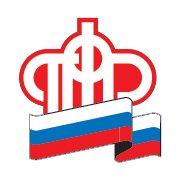 Пресс-релиз Единовременная выплата к новому учебному году перечислена досрочно Перечисление единовременной выплаты в размере 10 000 рублей на детей от 6 до 18 лет в Новгородской области начинается 2 августа 2021 года. Досрочное перечисление средств произведено в соответствии с поручением Президента России, для того чтобы новгородские семьи смогли своевременно подготовиться к школе. Напомним, ранее постановлением Правительства РФ была закреплена дата начала перечисления средств – с 16 августа 2021 года. - На сегодняшний день почти 90% новгородских родителей уже подали заявления в ПФР на выплату. Причем большинство из них сделали это через портал Государственных услуг, - комментирует Татьяна Исакова,  заместитель управляющего Отделением Пенсионного фонда Российской Федерации по Новгородской области. – Поступило свыше 53 000 заявлений на более чем 70 000 детей. Отделением ПФР проведены все необходимые работы, списки получателей сформированы, выплатные документы переданы в кредитные учреждения для зачисления на счета родителей. Сегодня, 2 августа, средства перечислены. Общий объем выплаты в Новгородской области превысил 700 миллионов рублей. Те, кто еще не успел подать заявление, могут сделать это дистанционно на портале Госуслуг или лично в клиентской службе ПФР по месту жительства до 1 ноября 2021 года. Всего в Новгородской области проживает более 82 000 детей школьного возраста, общий объем выплат в их адрес составит свыше 820 миллионов рублей. Эти средства поступают из федерального бюджета в качестве государственной меры поддержки семей с детьми. Напомним, право на выплату имеют граждане Российской Федерации, проживающие на территории России, родители, усыновители, опекуны, попечители детей от 6 до 18 лет если ребёнку исполнилось 6 лет до 1 сентября 2021 года (включительно), а 18 лет не исполнилось до 2 июля 2021 года (дата подписания Указа Президента РФ). Граждане с инвалидностью или ограниченными возможностями здоровья от 18 до 23 лет могут обратиться за выплатой если они обучаются в школах или интернатах по основным общеобразовательным программам. Выплаты могут получить все семьи, независимо от уровня доходов. Пресс служба Отделения ПФР по Новгородской области 